PENGARUH PROFITABILITAS, LIKUIDITAS, RISIKO BISNIS DAN PERTUMBUHAN AKTIVA TERHADAP STRUKTUR MODAL(Studi Empiris pada Sektor Pertambangan yang terdaftar di Bursa Efek Indonesia Periode Tahun 2014-2018)SKRIPSIUntuk memenuhi salah satu syarat siding skripsiGuna memperoleh gelar Sarjana EkonomiOlehFitria Nurul Rizki144010301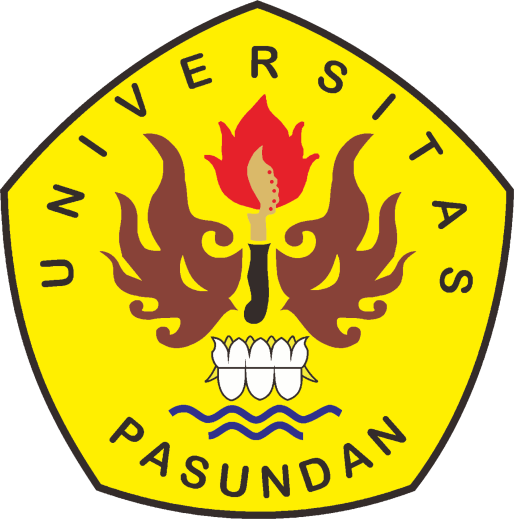 PROGRAM STUDI MANAJEMENFAKULTAS EKONOMI DAN BISNISUNIVERSITAS PASUNDANBANDUNG2019